Додаток 1до рішення 42 сесії Щасливцевської сільської ради 7 скликання №656 від 30.06.2017 р. "Про визначення місць пунктів базування для тримання маломірних суден на території Щасливцевської сільської ради"СХЕМАрозташування місць пунктів базування для тримання маломірних суден на узбережжі о. Сиваш на території Щасливцевської сільської ради Генічеського району Херсонської області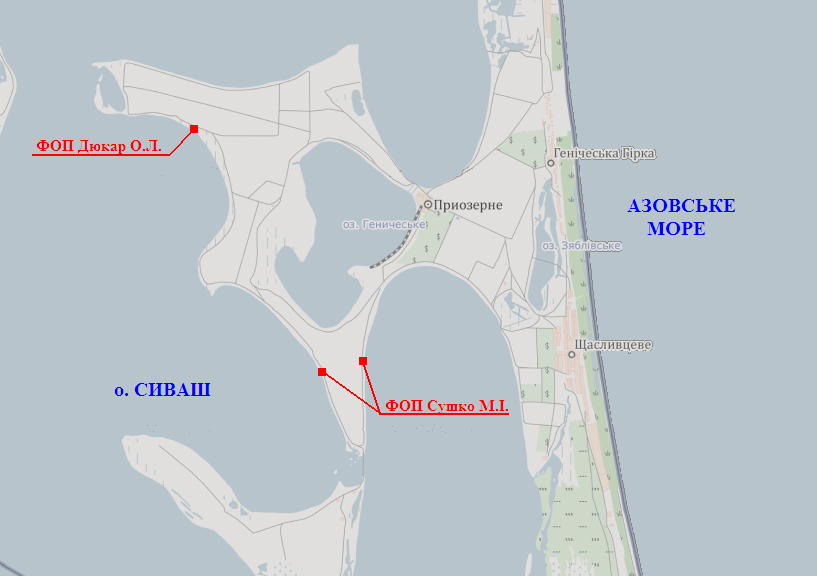 Секретар ради                                                                                                                         І.В. Пуляєва